Dossier de Présentation – TOP DSI 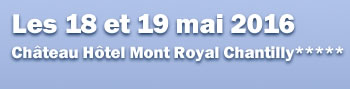 Les données ci-après serviront à élaborer votre présentation dans le Catalogue Officiel de la convention qui sera diffusé à tous les participants. Il sera saisi, mis en forme et pourra être modifiable sur votre dossier en ligne.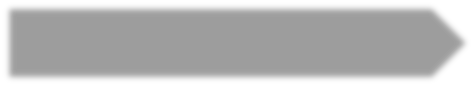 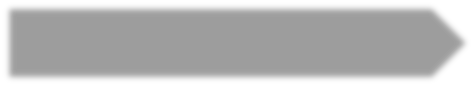 RAISON SOCIALE Société : ................................................................................................................................................................... Appartenance à un groupe : .................................................................................................................................... Affiliation à une association ou un syndicat professionnel : ................................................................................... Adresse : .................................................................................................................................................................. Code postal : ........................    Ville : ............................................   Pays : .................................................. ... Tél : ...................................................................................................... Fax : ....................................................... Site Web : ..................................................... Email: DE L’ENTREPRISERAISON SOCIALECHIFFRESPARTICIPANTS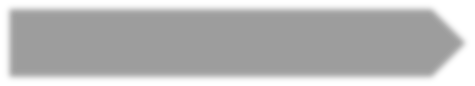 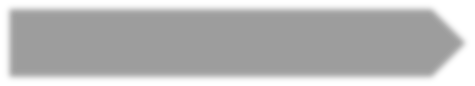 Participant 1	Prénom, Nom : ………………………….…………………………. Fonction :……………………………………….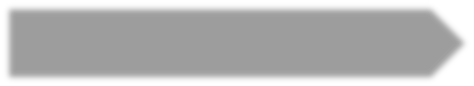 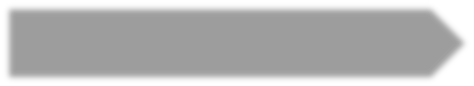 Ligne Directe : …..……….………………  E-mail : ……………………………..……………..……….……………Participant 2	Prénom, Nom : ………………………….…………………………. Fonction : ……………..…………………….Ligne Directe : …..……….……………… E-mail : ……………………………..……………..………….…………Participant 3	Prénom, Nom : ………………………….………………………….  Fonction : ………………………………….Ligne Directe : …..……….………………  E-mail : ……………………………..……………..……………………CIBLES CLIENTS/PROSPECTS*	PME (de 20 à 249 salariés) :……………………………………….……………………………………………………….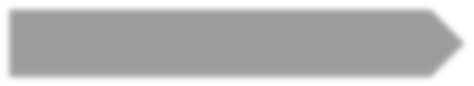 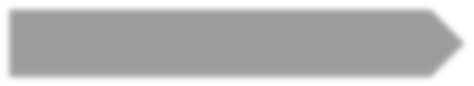 	ETI  (de 250 à 5 000 salariés) :……………………………………………………………………………………………….	Grands comptes (> 5 000 salariés) : ……………………………………………………………………………………….	Entreprises publiques et fonction publique (FPH – FPE – FPT) :…………………………………………….*Pour rappel, la Convention d’Affaires Top DSI comprend principalement des décideurs grands comptes, d’ETIet des grosses PME et entreprises publiques.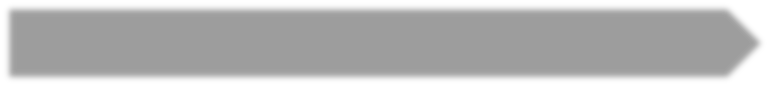 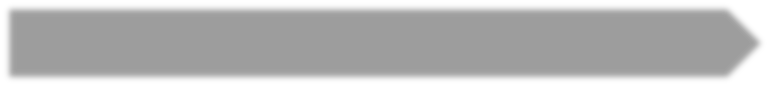 DESCRIPTION DE VOS COMPÉTENCES/VOS ATOUTS………………………..…………………………………………………………………………………………………………………………………………..……………………………………………………………………………………………………………………………………………..……………………………………………………………………………………………………………………………………………..………………………………………………………………………………………………………………………………………………………..…………………………………………………………………………………………………………………………………………..……………………………………………………………………………………………………………………………………………..……………………………………………………………………………………………………………………………………………..……………………………………………………………………………………………………………………………………………..……………………………………………………………………………………………………………………………………………..………………………………………………………………………………………………………………………………………………………………………………………………………..…………………………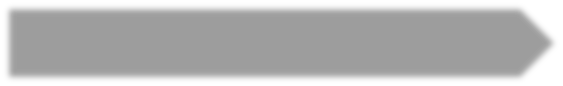 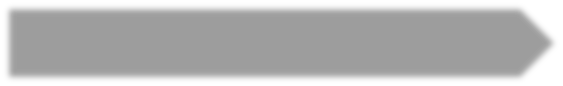 IMPACT DE VOTRE OFFRE………………………..…………………………………………………………………………………………………………………………………………..……………………………………………………………………………………………………………………………………………..……………………………………………………………………………………………………………………………………………..……………………………………………………………………………………………………………………………………………..……………………………………………………………………………………………………………………………………………..…………………………………VOS REFERENCES/CLIENTS………………………..…………………………………………………………………………………………………………………………………………..…………………………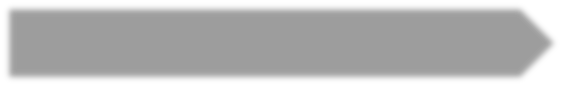 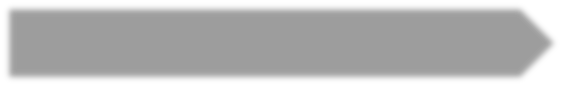 …………………………………………………………………………………………………………………..……………………………………………………………………………………………………………………………………………..……………………………………………………………………………………………………………………………………………..……………………………………………………………………………………………………………………………………………..…………………………………RESPONSABLE DU DOSSIER(Personne destinataire de toutes les communications et documents réaliséspar l’organisateur)Société : …………………………………………………………………………………………………………………………………….. Nom : ……………………………………………………………………………………………………………………………………….. Adresse : …………………………………………………………………………………………………………………………………….Code Postal : ……………………  Ville : …………………………………………………  Pays : ……………………………………Tél. : ……………………………	Fax. : ……………………………  E-mail : ………………………………………………………..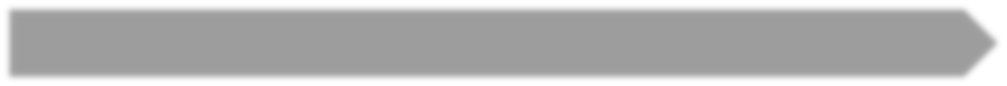 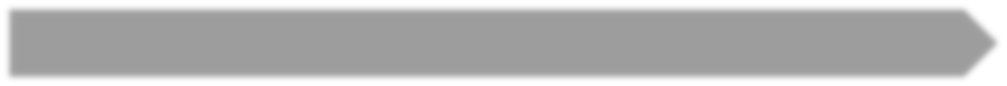 COORDONNÉES DE FACTURATIONSociété : …………………………………………………………………………………………………………………………………….. Nom : ……………………………………………………………………………………………………………………………………….. Adresse : ……………………………………………………………………………………………………………………………………. Code Postal : ……………………	Ville : …………………………………………………   Pays : ……………………………………Tél. : ……………………………	Fax. : ……………………………  E-mail : ………………………………………………………..1.   Votre logistiqueMODALITÉS D’INSCRIPTION L’ exper tis e  T OP DSI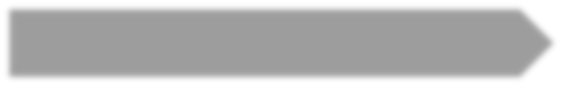 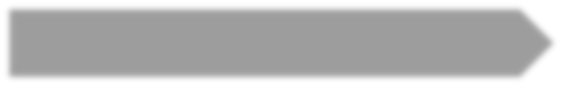 	Votre planning de rendez-vous.	Votre fiche de présentation dans le Catalogue Officiel envoyé aux participants.	Un insert publicitaire joint à votre fiche de présentation dans le Catalogue Officiel.	Un exemplaire du Catalogue Officiel.	La présence du nom de votre société sur le site Internet  www.top-dsi.com	L’Espace Workshop : un emplacement pour présenter vos documents commerciaux.	L’hébergement et l’accès aux pauses café.	L’assistance de toute l’équipe organisatrice avant et pendant la durée de la conventionA- Se concentrer sur vos rendez-vous et rencontrer vos futurs clients…Formule ESSENTIELLE (1 société / 1 personne) : 8990 euros HT	Votre planning de rendez-vous personnalisé, vos entretiens se déroulent dans votre espace aménagé en bureau	L’hébergement, les petits déjeuners, déjeuner et dîner Présentation et valorisation de vos expertises en amont, en ligne, sur le catalogue et in situ L’espace workshop : un emplacement pour présenter vos documents commerciaux, Votre logo sur le site dédié à l’événement et lien avec votre propre siteCoût d’une personne supplémentaire : 1 240 € HTB - Et en plus animer une session…Formule PRESTIGE (1 société / 1 personne /1 session thématique) : 11 980 euros HT	Votre planning de rendez-vous personnalisé, 1 personne, vos entretiens se déroulent dans votre espace aménagé en bureau	L’hébergement, les petits déjeuners, déjeuner et dîner L’animation d’un atelier thématique pendant la rencontre, durée : 40 minutes (accès réservé uniquement aux Décideurs) Présentation et valorisation de vos expertises en amont, en ligne, sur le catalogue et in situ Votre logo sur le site dédié à l’événement et lien avec votre propre site6C - Etre incontournable…Formule PARTENAIRE (1 société / 2 personnes /1 session thématique…) : 14 950 euros HT	Votre planning de rendez-vous personnalisé, 2 personnes, vos entretiens se déroulent dans votre espace aménagé en bureau	L’hébergement, les petits déjeuners, déjeuner et dîner	L’animation d’un atelier thématique pendant la rencontre, durée : 40 minutes	Présentation et valorisation de vos expertises en amont, en ligne, sur le catalogue et in situ	Plan de promotion et de communication à votre effigie : e-mailings envoyés (présentation et valorisation de vos expertises) à plus de 20 000 contacts	Plan média : valorisation de votre logo dans les supports presse partenaires de Top DSI	Votre logo sur les documents officiels et insert au sein du catalogue	Votre logo sur le site dédié à l’événement et lien avec votre propre site	La réservation d’une table thématique à l’effigie de votre société pour les déjeunersCoût d’une personne supplémentaire : 1 240 € HTVotre présentationQUELQUES PRÉCISIONS- La fiche de présentation est élaborée à partir des éléments mentionnés dans le dossier d’inscription. Vous aurez jusqu’au1er Mai pour pouvoir effectuer vos modifications en ligne. Cette fiche servira aux Décideurs pour effectuer leur choix de rendez-vous mais sera aussi imprimée au sein du catalogue de la Convention d’Affaires.- L’insertion publicitaireen complément de votre fiche de présentation. Document A5 de votre choix, inséré à la suite de votre présentation dans le catalogue officiel (fourni par vos soins en 110 exemplaires couleur ou 1 exemplaire noir et blanc ; marge de 1,5 cm pour perforation).Le catalogue officiel- Le catalogue « TOP DSI» reprend l’ensemble des fiches de présentation des sociétés participantes : besoins et projets des Décideurs, savoir-faire et compétences des experts.La session thématique- Vous intervenez autour d’une problématique d’actualité ou d’un témoignage client (très apprécié des Donneurs d’ordre). Durée : 40 minLe planning de rendez-vous- En tenant compte des choix des donneurs d’ordres et de vos choix (après acceptation) un logiciel édite votre planning de rendez-vous.- Les rendez-vous se tiennent dans votre espace - bureau (ou suite) et durent environ 40 minutes.- Les rendez-vous informels représentent les entretiens supplémentaires organisés sur place lors des déjeuners, dîners, pauses…Les invitations- Vous avez la possibilité d’inviter vos prospects à participer   gratuitement à la manifestation.Société : ………………………Obligation deRésultat :L’organisateur  s’engage à mettre en œuvre avec diligence les moyens dont il dispose sans être tenu  à  une  obligation de résultat.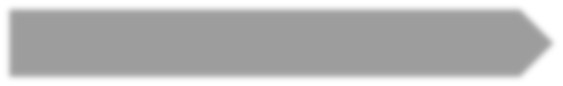 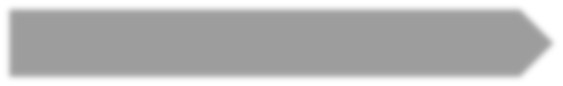 FORMULE CHOISIEJe joins un chèque d’acompte de 60%* du montant total H.T. de ma participation, soit de ……… euros H.T à l’ordre d’ARCANEO et réglerai le solde TTC (incluant la TVA en vigueur) à réception de la facture. Numéro de bon de commande (à nous communiquer dès que possible) :…………………………..Je réglerai le solde TTC (incluant la TVA en vigueur) à réception de la facture. Numéro du bon de commande(à nous communiquer dès que possible) :…………………………………………………………………………..Je soussigné(e) …………………………………………. agissant en qualité de ……………………………………………. Pour la société ……………………………………………, reconnais avoir pris connaissance et accepter le règlement général de la convention Top DSI 2014 figurant à la fin de ce dossier.CACHET DE L’ENTREPRISEFait à …………….	Le…………..SignatureRèglement général de la convention TOP DSI1. ORGANISATION : La convention TOP DSI est organisée par la société ARCANEO, SAS au capital de 50 000 Euros,dont le siège social est situé au 137, rue de l’Université – 75007 Paris - France, ci-après dénommée l’organisateur.2. OBJET : Le présent règlement définit les conditions dans lesquelles l’organisateur met en place et fait fonctionner cette convention. Il précise les obligations et les droits respectifs du participant et de l’organisateur. Le participant s’engage formellement à respecter le présent règlement.3. LIEU ET DATE : La convention TOP DSI se déroulera les 18 et 19 mai 2016 au Château Montroyal de Chantilly *****.En cas d’impossibilité de disposer des locaux prévus pour cas de force majeure, l’organisateur pourra changer de lieu ou en différer la date. L’organisateur pourra annuler l’opération après en avoir avisé le participant, et dans ce cas, sa présente demande d’admission se trouvera résiliée de plein droit, et ce sans indemnité pour le participant en dehors du remboursement des frais d’inscription versés.4. ADMISSION, INSCRIPTION, ANNULATION, REGLEMENT : Sont admises à participer toutes entreprises, organismes ou administrations ayant une compétence dans le secteur des Systèmes d’information. L’organisateur se réserve le droit de refuser une demande d’inscription pour quel motif que ce soit, et sans avoir à justifier sa décision.  En cas de désistement à quelle date que ce soit et pour quelle cause que ce soit, le signataire de la demande demeure redevable de l’intégralité du montant de sa participation. Le règlement de la participation doit être payé à réception de la facture. A défaut de règlement à l’échéance convenue, la présente demande d’inscription sera résiliée de plein droit et son signataire n’en demeurera pas moins débiteur envers ARCANEO dudit règlement.5. REGLES COMMERCIALES : Il est interdit aux participants de faire bénéficier à une autre société de tout ou partie des services offerts par la convention TOP DSI sans l’accord préalable de l’organisateur. Le participant s’interdit formellement de se livrer, à l’extérieur des lieux de la convention, à des activités similaires à celles exercées dans l’enceinte de la convention, pendant toute la durée de celle-ci.6. OBLIGATION DE RESULTAT : L’organisateur s’engage à mettre en œuvre avec diligence les moyens dont il dispose sans être tenu à une obligation de résultat.7.  ASSURANCES :  L’organisateur  est  responsable  civilement  en  sa  qualité  d’organisateur  de  TOP  DSI.  Cette responsabilité ne saurait en aucun cas s’étendre aux dommages causés par des tiers aux participants. Le Palais des Congrès répond de sa responsabilité civile en qualité de propriétaire des immeubles et des installations, fixes ou provisoires servant à la convention, ainsi que pour l’exploitation des activités et entreprises qu’il gère directement. Il en est de même pour toutes les entreprises extérieures. Le participant doit obligatoirement être couvert par une police d’assurance responsabilité civile individuelle et répondre de tous les dommages causés à autrui soit par lui- même, soit par son personnel ou ses installations. Le participant doit être couvert par une police d’assurance garantissant les matériels lui appartenant ou les biens confiés apportés lors de la convention.8.  APPLICATION DU  REGLEMENT :  L’organisateur  a  le  droit  de  statuer  sur  tous  les  cas  non  prévus  au  présent règlement, et d’apporter à celui-ci toutes modifications ou adjonctions nécessaires qui deviennent immédiatement exécutoires. Les circulaires envoyées aux participants ultérieurement font partie intégrante du présent règlement. Toute infraction du présent règlement peut entraîner l’exclusion du participant contrevenant, et ce à la seule volonté de l’organisateur, sans mise en demeure et sans remboursement du montant de sa participation.9. COMPETENCES : En signant le présent dossier, le participant déclare accepter sans réserve les clauses du présent règlement. En cas de contestation, et avant toute procédure, le participant s’engage à soumettre sa réclamation à l’organisateur. En cas de contestation, les tribunaux du siège de l’organisateur sont seuls compétents.Vos contacts pour toute demande d’information complémentaire Mathilde VINCENS-BOUGUEREAUmvincens@arcaneo-group.comTel.: 01 53 10 79 50Cloud ComputingBig DataCloud PublicCloud HybrideCloud PrivéEdition de LogicielSystèmes de cloudLogiciel de Cloud IAASLogiciel de cloud PAASHébergementConseil / Management des systèmesd’informationsArchitecture du SIAssistance à maîtrise d’ouvrageAssistance à maîtrise d’oeuvreBusiness intelligenceConseil / Management des systèmes d’informationsContraintes réglementaires et impact sur le SI Conduite du changementExternalisation de projet / Business Process OutsourcingGestion des processus Métiers: Business Process  Management (BPM)Gestion de portefeuille projet Gouvernance des Systèmes d’informationIntégration de Système d’informationIT service managementOrganisation des SIPilotage de projetProject Management Office (PMO)Risk ManagementStratégie du Système d’information / choix de l’éditeur  - intégrateurTest applicatifTestingDatacenterDatacenterRefonte  DatacenterStockage de donnéesExternalisation des donnéesDigitalisation / MobilitéApplication webApplication mobiles, terminaux mobilesCRM MobileMaîtrise d’ouvrage WebObjets connectésWOASolutions, logiciel Systèmes embarquésAutres :Réseaux et systèmesInfrastructure du SIMatériel informatiqueProduction du SIRecyclage et revente du parc informatiqueSécurité informatiqueInfrastructures sécuriséesSécurité des donnéesLogiciel, matérielAutresArchivage, sécurisation des informationsDéclaration sociale nominative (DSN)Formation informatiqueGED – DématérialisationGestion des CoûtsGreen IT / développement durableInnovationRéseau Social Entreprise / PlateformeCollaborativeSIRHChiffre d’affaires (en millions d’euros) :1 à 910 à 4950 à 99100 à 499> 500Effectif (nom de personnes) :1 à 910 à 4950 à 99100 à 499> 500Votre formule :Formule ESSENTIELLE8990 euros HTFormule PRESTIGE11 980 euros HTFormule PARTENAIRE14 950 euros HTLes options choisies :Personnes supplémentaires1 240 euros HTSession thématique3 000 euros HTTOTAL en euros HT......…. euros HT